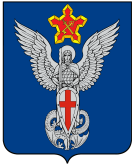 Ерзовская городская ДумаГородищенского муниципального районаВолгоградской области403010, Волгоградская область, Городищенский район, р.п. Ерзовка, ул. Мелиоративная 2,      тел. (84468) 4-78-78 тел/факс: (84468) 4-79-15                                                                   РЕШЕНИЕОт 19 мая 2016 года                                 №5/6О рассмотрении вопроса о выборе места под установку памятного знака по ул.Ленина в р.п.ЕрзовкаРассмотрев вопрос о выборе места под установку памятного знака по ул.Ленина в р.п.ЕрзовкаРЕШИЛА:1. Рекомендовать администрации, рассмотреть вопрос о выделении места под установку памятного знака по ул.Ленина в р.п.Ерзовка.Председатель Ерзовской
городской ДумыЮ.М. ПорохняГ лава Ерзовского городского поселенияА.А. Курнаков